РЕЦЕНЗІЯна посібник «Крокую дорогою добра»,вчителя початкових класів ЗОШ І-ІІІ ступенів с. Яблунів  Ткач І.Є. Метою виховної роботи, з опису якої автор починає посібник, є продовжувати знайомити школярів з історією православної віри. Розширити уявлення дітей про таке поняття моралі як доброта. Формувати уміння диференціювати ознаки доброго і злого. Сприяти усвідомленню того, що добро слід починати із себе. Викликати в дітей бажання іти дорогою добра. Розвивати  критичне мислення, творчу уяву, зв’язне мовлення, збагачувати словниковий запас. Виховувати кращі людські якості: милосердя, порядність, терпимість, бажання бути добрим.У проекті «Добро починається з тебе»  наголошується, що школа – це велика і дружна сім’я. Ткач І.Є. пробує наштовхнути школярів на думку, щоб у цій шкільній сім’ї панували добро і взаємоповага. Вона наголошує, що школі навчаються діти-сироти, діти-інваліди. Біда торкнулася їх ще змалку, тому пропонує в наступному навчальному році втілити в життя соціальний проект «Добро починається з тебе», для того, щоб глибше ознайомити дітей із традиціями доброчинності як історичними та духовними надбаннями українського народу.Подаючи розробку класного уроку «Добро починається з тебе» описується, як формувати моральні основи дитячої особистості засобами слова; сприяти вихованню міцної внутрішньої опори людини, що знаходить своє втілення в доброті, чуйності, лагідності; розвивати вміння творити добро у повсякденному житті; викликати бажання діяти за принципом моралі «Твори добро, красу і радість».Підводячи до наступної теми словами М. Сингаївського «Поспішайте творити добро на землі» Ірина Євгенівна намагається донести до учнів, що формування високих морально-етичних норм поведінки сприятиме вихованню доброї, чуйної, лагідної, ввічливої, толерантної людини, розвитку культури мовлення, спілкування учнів; виховування потреби в самовдосконаленні та самовихованні в різних життєвих ситуаціях.    У розділі «Я і Україна» акцентовано на бажанні допомогти дітям доторкнутися до свого внутрішнього світосприйняття усвідомити важливість сердечних стосунків між людьми, значення доброї енергії подарунків від серця, описано перевагу духовного над матеріальним, охарактеризовано значення сердечної думки і енергії доброго слова.Автор опрацювала великий обсяг літератури, що дало їй можливість глибоко та всебічно розглянути проблеми які пробуються розв’язатись у даному посібнику. Даний матеріал  доцільно використовувати як при індивідуальній роботі так і з групою учнів, батьків (під час батьківських лекторіїв, виступів, конференцій, тренінгів, диспутів тощо) та вчителями. Слід також визначити творчій підхід Ткач І.Є. до підбору дидактичного матеріалу.Методична розробка має логічну структуру. Рецензент: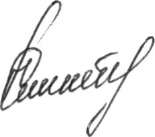 заступник директора з  навчально-виховної	роботи ЗОШ І-ІІІ ступенів с. Яблунів				Наталія СИГІЛЬ